ZAFIROPOULOU MARIA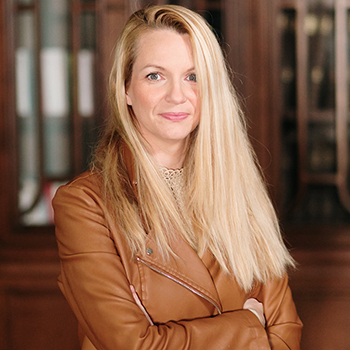 Maizonos 124, 26222,Patra08/05/1980 Email : marozafir@gmail.comEDUCATIONPhd on business administration and economics of Healthcare Organisations. Research on healthcare networks providing social innovation for patients. Swiss, French and Greek gerontology case studies (full fellowship in National School of Public Health in France and Ιnstitut of Administration of Entreprises, Lille, France).Msc « Management of social and healthcare organisations » (Master 2 mention « Management et sciences sociales », spécialité «Gestion des Entreprises Sociales et Sanitaires», Institut d’Administration des Entreprises (University of Lille I, France). Msc « Health law and healthcare policies », (Master 2 mention « Droit et Politiques de Santé », spécialité « Métiers de Santé »), University of Lille II (France).Bachelor's degree on Law, University of Lille II (France).Bachelor's degree on Political Sciences, University of Lille II (France)		PROFESSIONAL EXPERIENCEIn the European Community: February 2013- Today : Expert evaluator for projects in the Ageing panel of European Health and Digital Executive Agency (HADEA) (EU4health calls, Reference Sites, Operational Grants, Horizon Europe etc)September 2012- 2020 : Expert evaluator for projects in the "Civil Society'', "Europe for Citizens" and ''Town Twinning'' program of the Education Audiovisual and Culture Agency- EACEA of the Eropean Commission. (European remembrance, Democratic engagement and civic participation, civil society projects, self and identity etc).June 2010- December 2014: Εxpert of Europe Team in France (Europe Direct of Marseille). Scientific responsible for European innovative healthcare and social systems. (Creation of decentralized local gerontology structures, innovative solidarity local networks, Culture and Identity, Religion and Identity ...)In France : February 2011-September 2014: Scientific coordinator of FP7 (IRSES Marie Curie) VALUES – Value Analysis of Local Utilities of Enterprises from Social sector. Main topics "Healthcare, Social and Cultural European Policies" in France, Romania, Greece and Morocco. (Migration from Romania to Greece and France, health rights and welfare of unskilled persons, self and identity in Europe, religious identity, cultural identity, social innovation in gerontology sector, identity in European Capital of Culture)November 2006 –2014: Scientific collaborator- Institute of Business Administration (IAE de Lille), in the Faculty of Political Sciences of Rennes and the National School of Health in France.November 2007- 2010: Fellow - National School of Public Health of France (Ecole des Hautes Etudes de Santé Publique de Rennes).March 2006 – December 2008: Scientific coordinator of EQUAL European project DESTIN. (Innovative experimentation in Nord Pas de Calais of the concept of «industrial districts» applied on Social Economy).January 2006- October 2008: Researcher at the European Think Tank «Pour la solidarité» (Brussels) (Commission's studies on various topics: social and health inequalities, cultural diversity, social and European identities, geographic disparities, decentralizing health and social welfare services to EU members ...)In Greece :October 2021- today: Founder co2gether.gr February 2020- September 2021: Director “Regional development and Healthcare policies” in the consulting firm dataconsultants (Dataconsultants.gr)October 2016- January 2020: Deputy Director of the General Hospital of Patras January 2014- January 2016: Jurist specialized in health lawJune 2018- June 2021: Researcher in the Joint-Action “Health inequities”, 6th Health Department of GreeceMay 2018- May 2021: Researcher in the Joint Action “Vaccinations”, Responsible of the WP on “Dissemination”, National Public Health Organization. (Stakeholders’ mapping, design of national campaign on vaccination of vulnerable groups).November 2016- November 2017: Researcher in the Gerontology and Geriatrics Association of Greece, creation of the e-library on gerontology and geriatrics (gerolib.gr)November 2014- November 2015: Scientific collaborator - Center for Health Services Management and Evaluation (CHESME), Faculty of Nursing, University of Athens (Research about hope in nursing homes for elderly, Emerging initiatives in times of crisis in the healthcare sector, individual and collective perceptions of exclusion from healthcare services)November 2013- November 2015: Senior Researcher of FRAGMEX project "Fragmentation and Exclusion: Understanding and Overcoming the Multiple Impacts of the European Crisis" of Hellenic Open University (new vulnerable groups since crisis, emergent resilient networks, resilient strategies in times of crisis, conception of poverty and social exclusion in Greece and in Germany).January 2013- January 2015: Project Coordinator « Innovative social and healthcare systems of empowering citizens in period of crisis » in the Observatory of Crisis of ELIAMEP (access of vulnerable groups on health, social inclusion policies, social innovations for immigrants etc).August 2013- 2014: Legal advisor for the implementation of alternative methods concerning healthcare and social integration of immigrants in Greece (THALIS project- Nursing School, University of Athens). June 2012- June 2014: Scientific coordinator- project of EUROFOUND “Healthcare and Social sector in time of crisis. An opportunity to design develop and provide new innovative models of management and intervention ». Greek Country report and Case studies” (ELIAMEP- Observatory of crisis)TEACHING EXPERIENCEHellenic Mediterannean University of Crete, Social Care Faculty (2021-today) “Social and health care interventions in rural /urban areas”University of Patras, Nursing Faculty (2021- today) “Building resilience in times of crisis”, “Intercultural nursing”, “Gerontology”University of Patras, Medical School (2016-2019) “Health law”Kapodistrian University of Athens, Nursing Faculty (2013-2017) “Healthcare and Social policies”, “Evaluation of healthcare organizations”, “ Systemic management in healthcare and social organizations” “Gerontology”Open University of Cyprus, Business School (2014-2017) “Strategic management in health and social organisms”, “Strategic evaluation” Institute of Business Administration (IAE- Université de Lille 1), France (2005-2009) «Innovative methods of management in health and social care”, “ International practices on building public resilient mechanisms”National School of Public Health, France (EHESP of Rennes and Faculty of Political Sciences of Rennes) (2005-2009) “ Public hospital management”, “Public Health Administration”Training Institute (PIGIER, Aix en Provence, France) (2010-2011) «Training health and social care professionals”, “Health and social care law”Contractual professor to the University Lucian Blaga-Sibiu (Romania) and Mohammed V-Rabat (Morocco), the Catholic Institute of Lille, the Institute of Political Studies Lille, CNAM (Athens, Greece). SELECTED PAPERSZafiropoulou M., Aspros A., Kasiolas V., Tasopoulou V., (2021) Regional Sensitivity Barometer: Studying the Effects of the Pandemic on Development, Health Review, 32, 12/2021:19-23Mitsi D., Fradelos E., Zafiropoulou M., Androulakis G., (2021), Factors Associated with Cost and Length of Stay Variations in Patients with Femur Fractures, Int J Biomed Healthc. 2021; 9(3): 183-189Zafiropoulou M., Kanari R., (2017) Nursing (self) assessment of soft skills in Cyprus: Training and educational issues, International Research Journal of Public and Environmental Health Vol.4 (1),pp. 1-10, January 2017Zafiropoulou M., (2017) Understanding Civil Society’s Positioning and Strategies during the Crisis in Socioeconomic Fragmentation and Exclusion in Greece under the Crisis, coeditors Sotiropoulos, Katsikas, Zafiropoulou, Palgrave Macmillan, New perspectives on South East Europe, Springer:191-218.Zafiropoulou M and Theodossiou A., (2017) Civil Society Discourses on Poverty and Social Exclusion During the Greek Crisis in Socioeconomic Fragmentation and Exclusion in Greece under the Crisis, coeditors Sotiropoulos, Katsikas, Zafiropoulou, Palgrave Macmillan, New perspectives on South East Europe, Springer :163-187.Κatsivarda G Kaikilia, Grigoratou N Konstantina, Κatsoula Vasiliki, Gourdoupi Diamanto, Zafiropoulou M., Simotas G Athanasios (2017), “Alcohol drink analysis and hellenic and European legislation: regulationas compliance investigation”, Alcohol and Alcoholism, Volume 52, Issue suppl_1, 1 October 2017, Pages i31–i49, Oxford University press.Zafiropoulou M, Perez A, Marini I, Christodoulopoulou A, Peeva R, Marini I (2017) &quot;Winners and losers of the Greek crisis as a result of a double fragmentation and exclusion: a discourse anlysis of Greek civil society” GreeSE Paper No.119, Hellenic Observatory Papers on Greece and Southeast Europe, London School of Economics, Dec. 2017, 1-24.Zafiropoulou M, Papachristopoulos K, (2016) Greek Civil Society’s Online alternative networks as emergent resilience strategies in times of crisis, De Gruyter, Social Communication, Volume 2 (2016), pp. 6-19Souliotis K, Bizas L, Zafiropoulou M, Saridi M, (2016) “Patient safety in the hospital environment. The impact of the economic crisis on the quality of the provided health care services” in Patient Safety and Management, Perspectives, Principles and Emerging Issues, Current Politics and Economics of Russia, Eastern and Central Europe, Vol. 31, No. ¾, May 2016, Nova Science Publishers, Inc.Zafiropoulou M, (2015), Exclusion from healthcare services and the emergence of new stakeholders and vulnerable groups in times of economic crisis: a civil society’s perspective in Greece, Social change review, Cambridge- Sibiu, De Gruyter, Winter 2014.Economou Charalampos, Kaitelidou Daphne, Katsikas Dimitris, Siskou Olga, Zafiropoulou M, (2014) Impacts of the economic crisis on access to healthcare services in Greece with a focus on the vulnerable groups of the population; Social Cohesion and Development 2014 9 (2), 99-115Zafiropoulou M, (2014), A european model of healthcare innovative networks crossing regulation and proximity systems: French, Swiss and Greek case studies of exemplar gerontology networks, International Best Practices in Health care Management, vol.16.Zafiropoulou M, Kaitelidou D, Siskou O, Katsikas D, Oikonomou Ch, (2014), The impacts of the crisis on access to healthcare services: country report on Greece and Case studies on greek mental health and gerontology sectors, and disability services sector; (Eurofound editions).Vaesken Ph, Zafiropoulou M, (2008), “Social economy: a practice of territorial reorganization”, Working paper of CIRIEC Ιnternational 2008/05 ISSN 1999-6470 (in French)LANGUAGES Greek: Mother tongueFrench , English: very good Italian, Spanish : good French sign language 